Sports no mājām 3-4.klase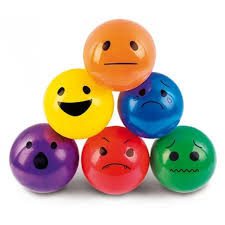 Tēma:Sporta spēļu elementi. Bumbas mešana mērķī (dažāda izmēra, dažādos mērķos).Sasniedzamais rezultāts: Met bumbu vai citu priekšmetu mērķī, mērķos.Apguves rādītājs: Prot veikt dažādas darbības ar bumbu.https://learningapps.org/watch?v=pi6u48ryj20Uzdevums: 1. Izveidot mērķi, tā var būt bļoda, spainis, miskaste utt.                  2. No papīra, avīzēm, follijas utt. izveidot vairākas bumbiņas.                 3. Met mērķī no tavu 3 soļu attāluma, tad 4 un 5 soļu attāluma 5               reizes.                 4. Uzraksti man atbildi, kā veicās! Pielikumā tabula. Iesaisti spēlē arī savu ģimeni Turpini 2x nedēļa pastaigāties svaigā gaisā..Mans veidotais mērķis!!!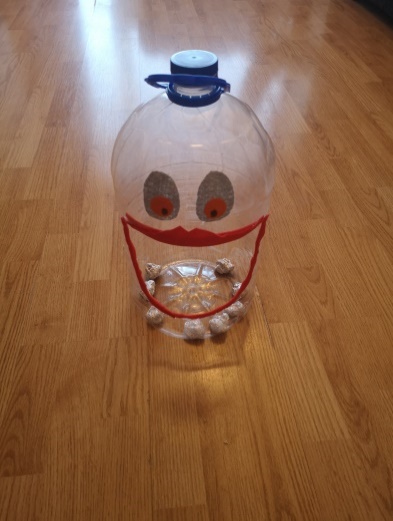 N.p.k.Vārds, uzvārds3 soļi4.soļi5 soļiPunkti kopāVieta